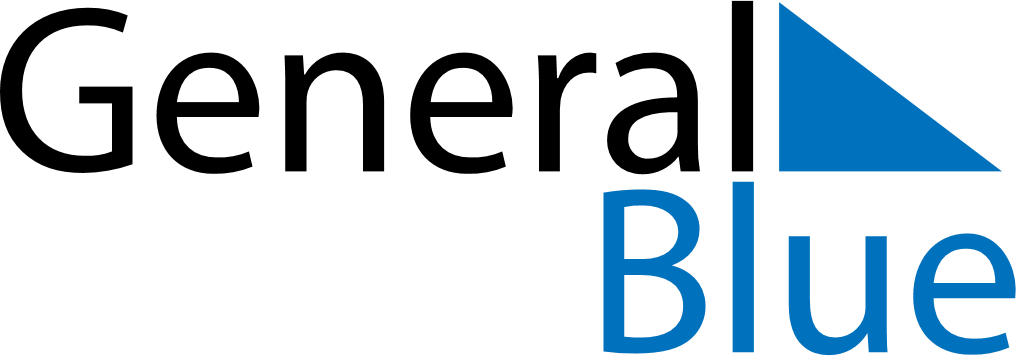 September 2025September 2025September 2025EcuadorEcuadorMondayTuesdayWednesdayThursdayFridaySaturdaySunday1234567891011121314Independence of Guayaquil15161718192021222324252627282930